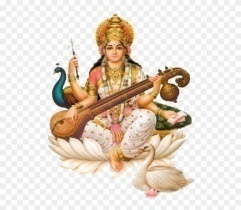 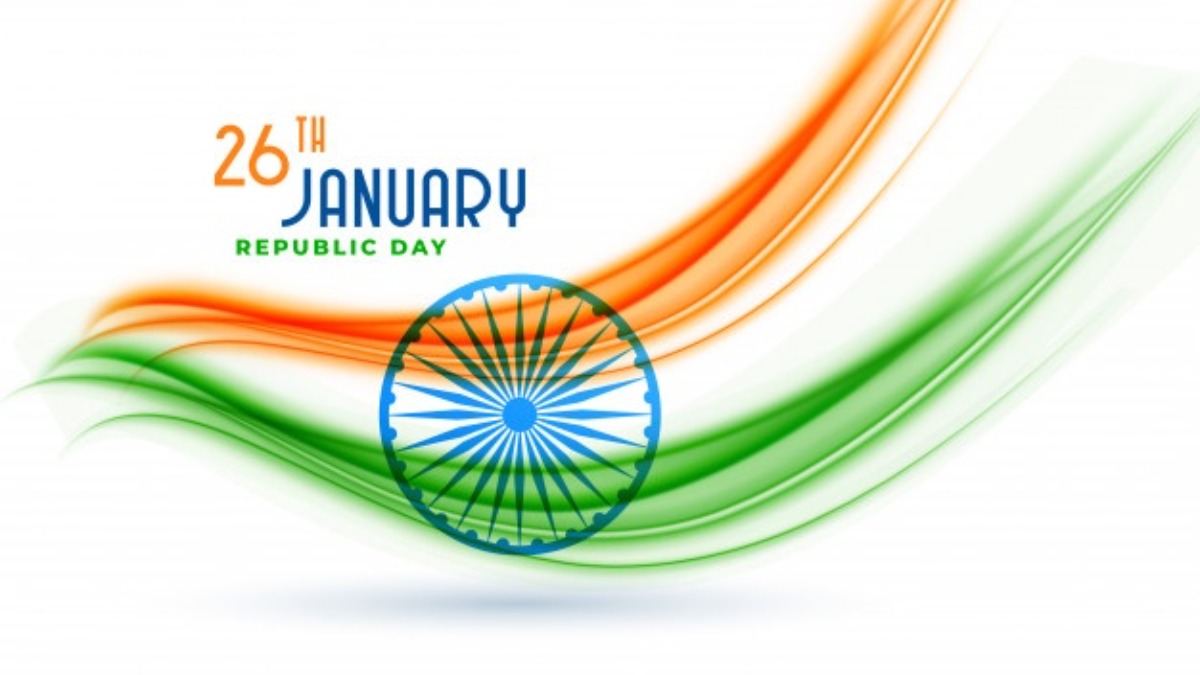 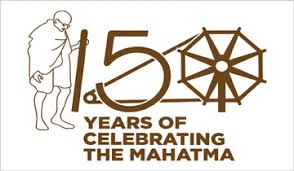 पं.स.-बापिणी (जोधपुर)    श्रीमान.............................................................मान्यवर,      हर वर्ष की भांति इस वर्ष भी 74 वां गणतंत्र दिवस 26 जनवरी,2023 को स्थानीय संस्था में हर्षोल्लास के साथ मनाया जायेगा I जिसमें आपकी उपस्थिति सादर प्रार्थनीय है lदिनांक : 26 जनवरी, 2023                    समय : प्रातः 09:15             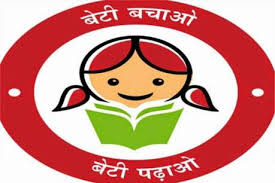 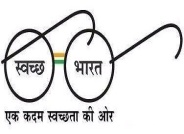 